Mise à disposition des ressources :Coûts relatifs, disponibilité, impacts environnementaux des matériauxL’aluminium (Al) : un modèle de recyclageEnviron 75% du métal produit depuis 1880 est encore en utilisation aujourd’hui, après réutilisation 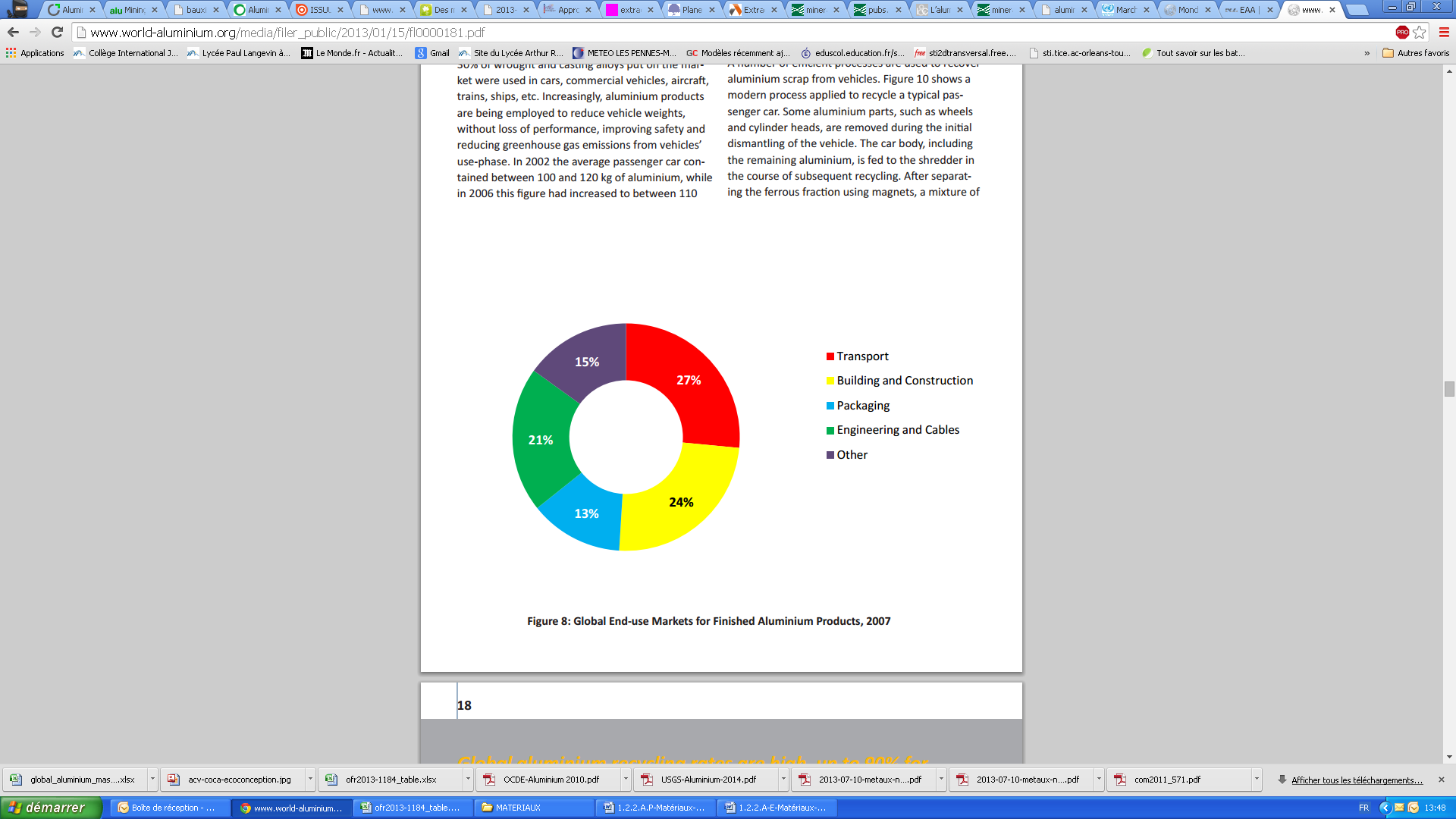 Usages : Consommation mondiale d’aluminium : 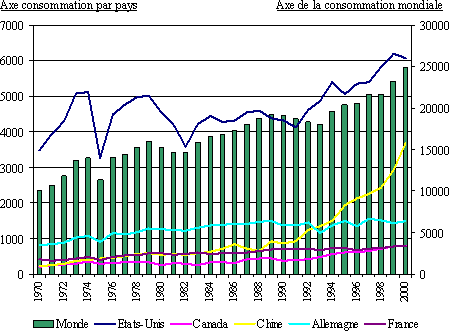 Production mondiale: 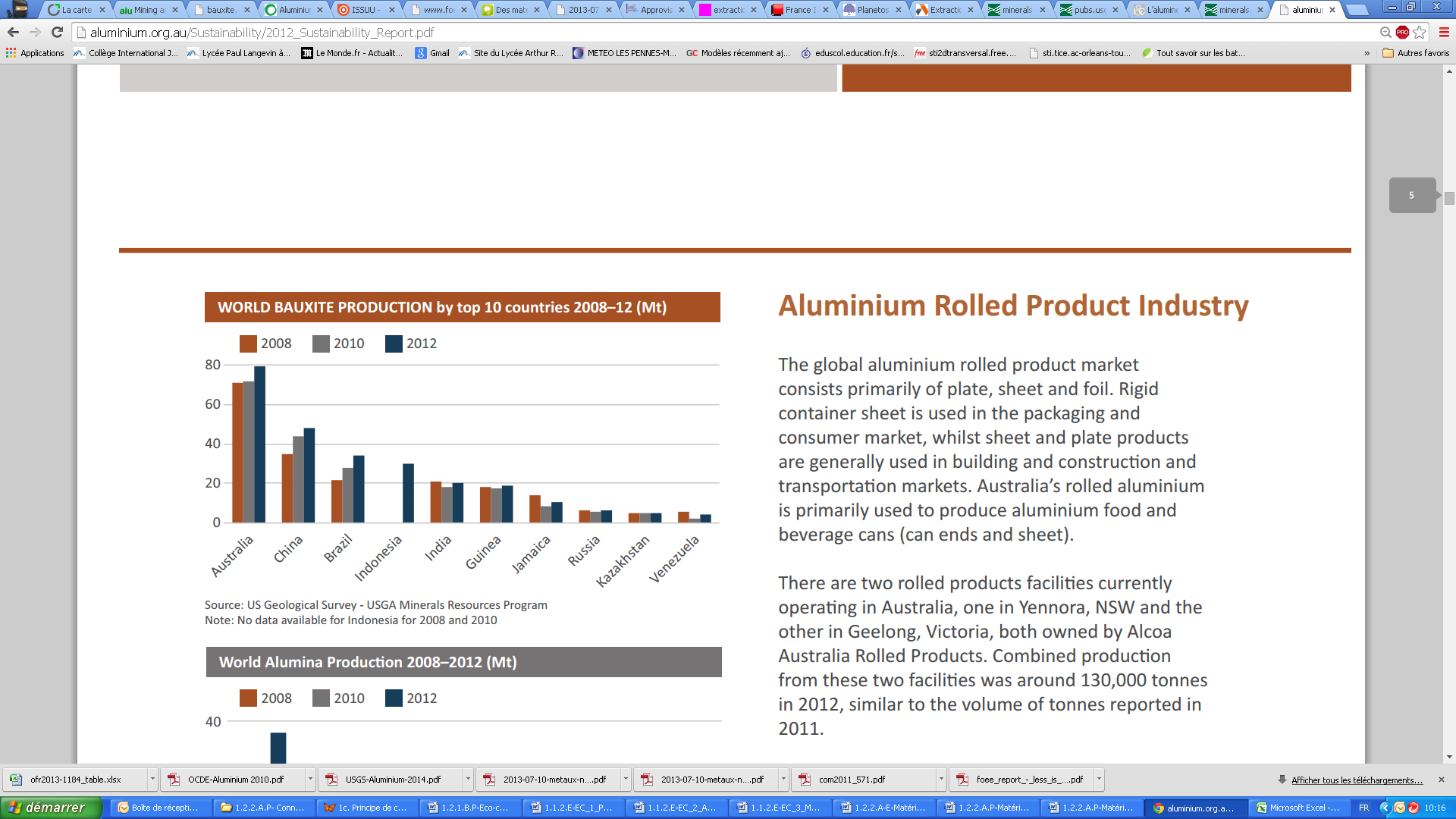 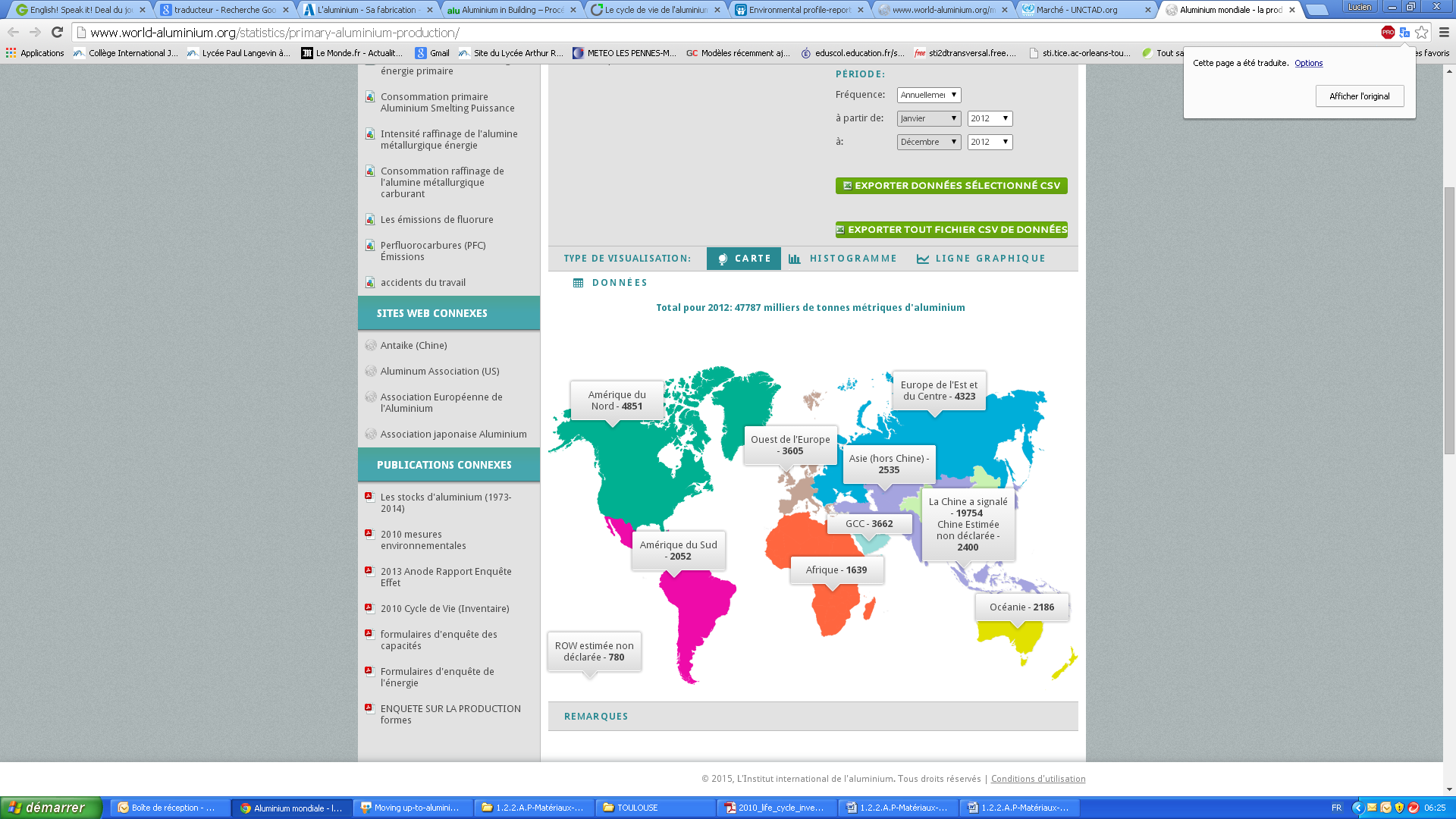 Une production correctement répartie sur la planète ce qui limite les tensions.Cours de l’aluminium et du minerai de fer en dollar US par tonne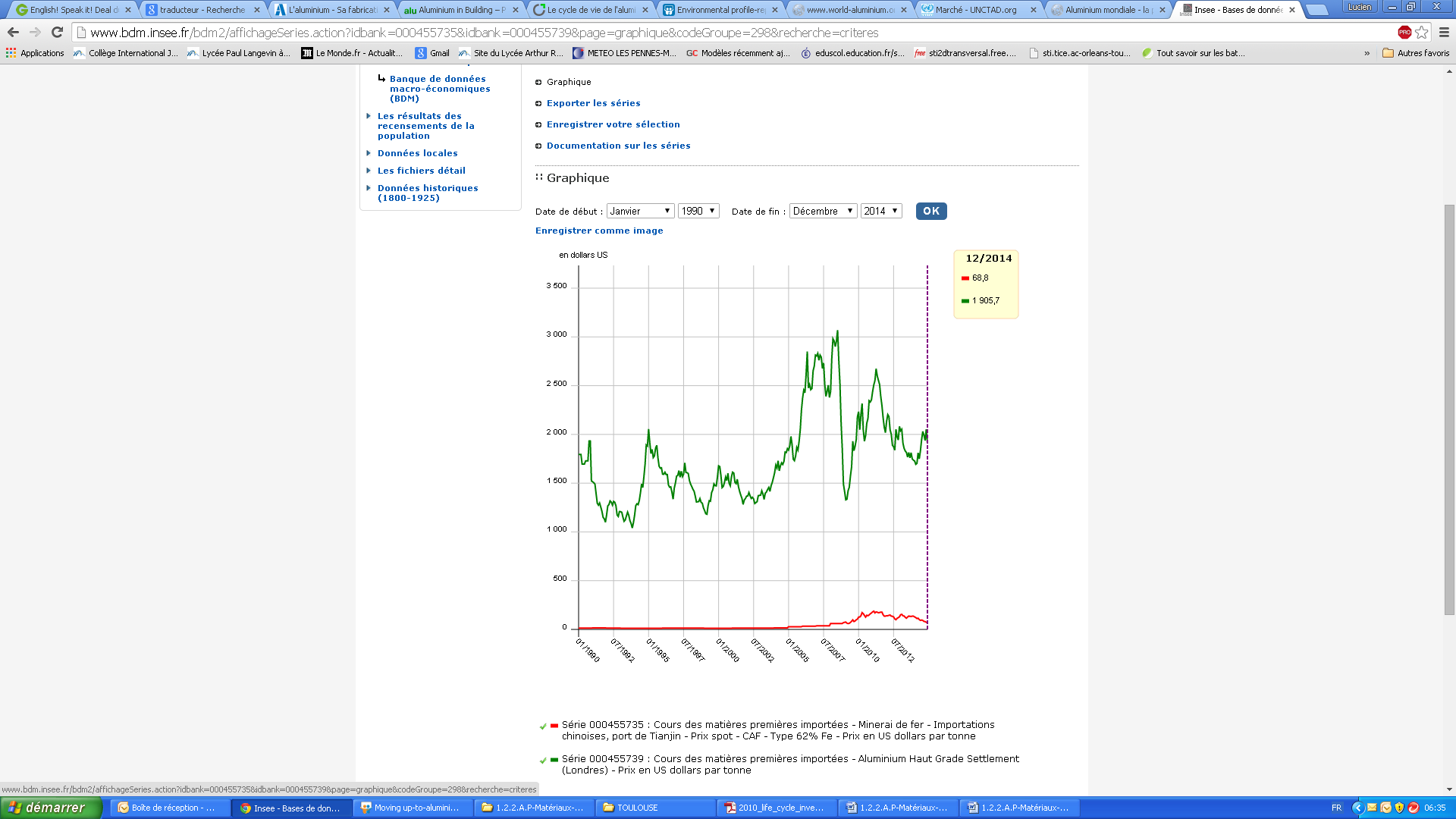 Disponibilité : 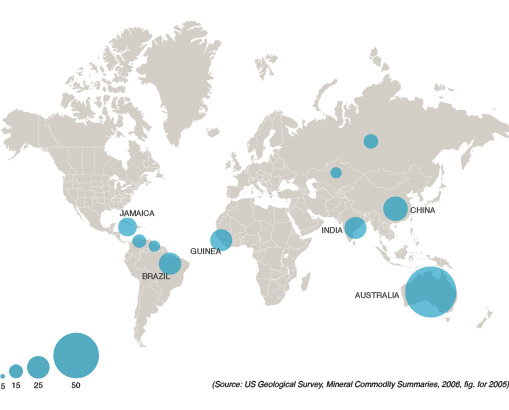 La bauxite est le minerai dont est issu l’aluminium qui constitue 8% de la masse de l’écorce terrestre. La bauxite est équitablement répartie à la surface de la planète.D’après l’USGS, les réserves (exploitables au prix actuel) ne poseraient aucun problème dans l’avenir, les filières de recyclage étant en place et efficaces.Recyclage :  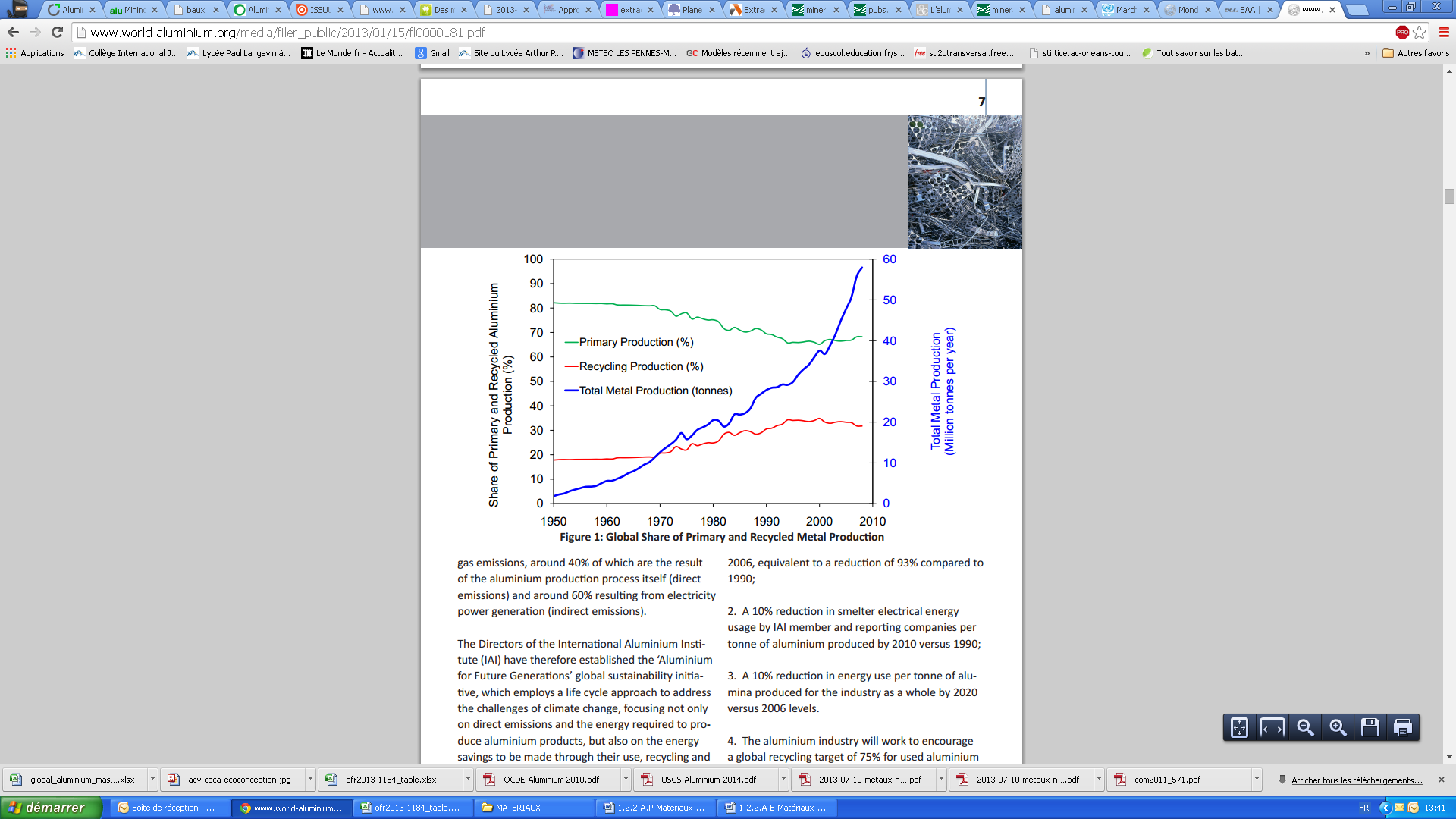 L’aluminium est 100% recyclable, infiniment, sans perte de ses qualités physico-chimiques.Le recyclage de l’aluminium ne nécessite que 5% de l’énergie nécessaire à la production primaire d’aluminium.Recycler 1 kg d’aluminium permet d’économiser 4 kg de bauxite, le minerai nécessaire à sa production primaire.Couverture des besoins par le recyclage :Taux de recyclage par secteur en France :Cycle de vie :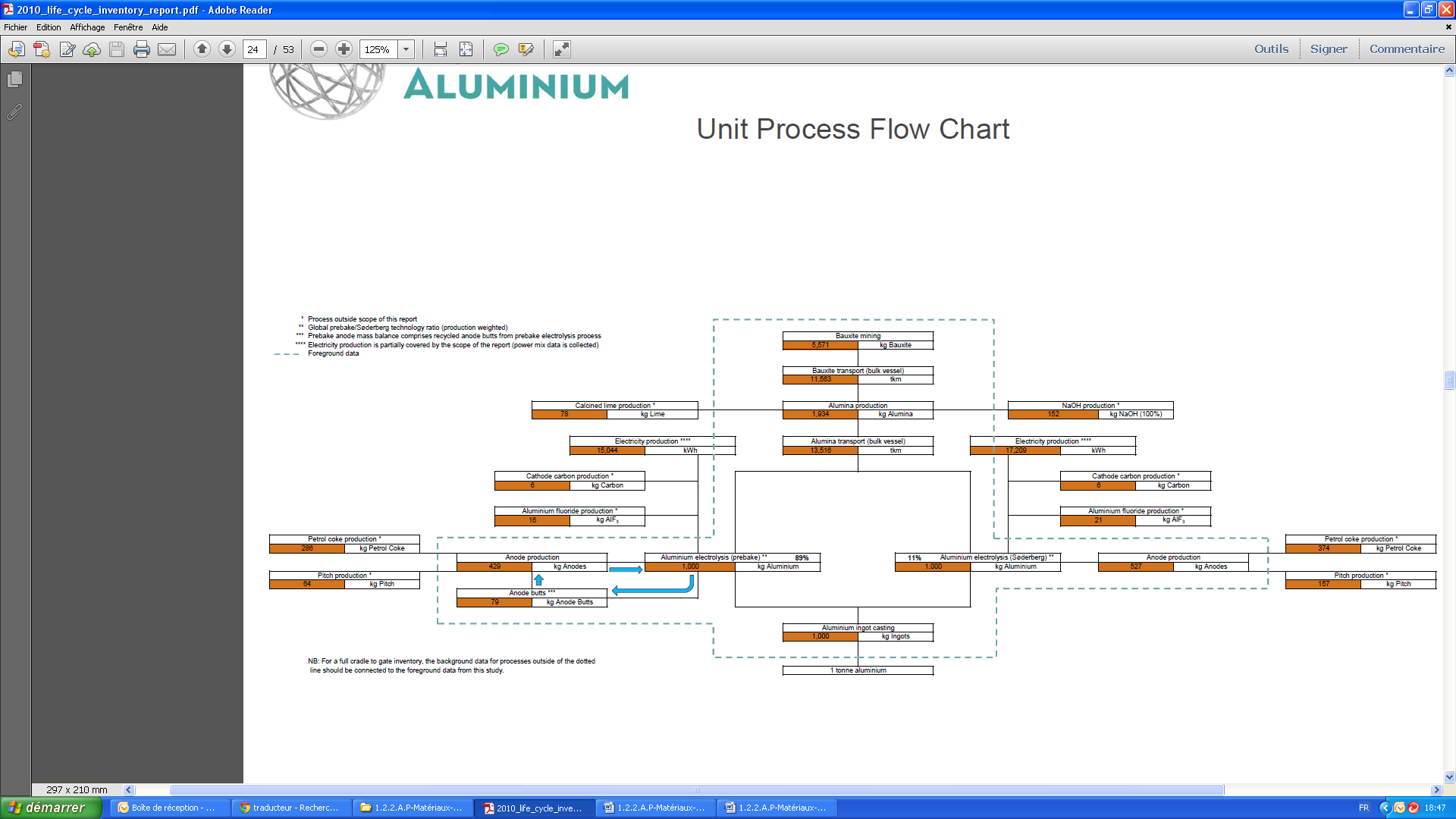 Impacts environnementaux : « Entrants » et « sortants » les plus préoccupantsPFC( Perfluocarbure ): gaz à très fort potentiel de réchauffement climatiqueBenzo(a)Pyrène : CancérogèneDéchets dangereux : Toxiques, corrosifs, explosifsLa production d’aluminium est énergivore et impactante. Cependant, il est à noter que les technologies qui se mettent en place limitent tous ces effets négatifs.En France47%En Europe45%Dans le monde30%Pour chutes de fabrication100%Pour bâtiment, transport>95%Pour ingénierie90%Pour emballage (plus difficile à collecter)50%